РЕСПУБЛИКА СЕВЕРНАЯ ОСЕТИЯ-АЛАНИЯСОБРАНИЕ ПРЕДСТАВИТЕЛЕЙ МУНИЦИПАЛЬНОГО ОБРАЗОВАНИЯ ДИГОРСКИЙ РАЙОНР Е Ш Е Н И ЕО досрочном прекращении полномочий Депутата Собрания представителейМуниципального образования Дигорский районВ соответствии со статьей 40 Федерального закона от 06.10.2003г. №131-ФЗ «Об общих принципах организации местного самоуправления в Российской Федерации», статьей 26 Устава муниципального образования Дигорский район РСО – Алания, и на основании личного заявления Койбаева Артура Викторовича, Собрание представителей муниципального образования Дигорский район                                                  РЕШАЕТ:1.Досрочно прекратить полномочия депутата Собрания представителей муниципального образования Дигорский район Республики Северная Осетия – Алания Койбаева Артура Викторовича, избранного по списку партии «Патриоты России», на основании его письменного заявления о сложении депутатских полномочий.2. Направить настоящее Решение в территориальную избирательную комиссию Дигорского района РСО – Алания.3.Настоящее Решение вступает в силу с момента его подписания, подлежит официальному опубликованию (обнародованию).Глава муниципальногообразования Дигорский район                                                   А.Т. Таболов 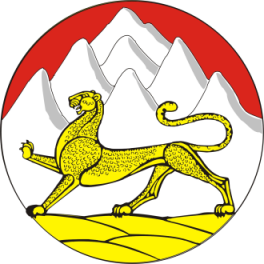 « 24 » марта 2017г.№ 5-8-6г. Дигора